РОССИЙСКАЯ ФЕДЕРАЦИЯАДМИНИСТРАЦИЯ КОРЕННОВСКОГО СЕЛЬСКОГО ПОСЕЛЕНИЯКАЛАЧЕЕВСКОГО МУНИЦИПАЛЬНОГО РАЙОНА ВОРОНЕЖСКОЙ ОБЛАСТИПОСТАНОВЛЕНИЕот 09 июня 2020 г № 26с. КоренноеОб утверждении схемы дислокации дорожных знаков автомобильных дорог местного значения Коренновского сельского поселения Калачеевского муниципального района Воронежской областиВ соответствии со ст.6, ст.21 Федерального закона от 10.12.1995 г. № 196-ФЗ «О безопасности дорожного движения», ст. 14 Федерального закона от 06.10.2003 г. № 131–ФЗ «Об общих принципах организации местного самоуправления в Российской Федерации», администрация Коренновского сельского поселения Калачеевского муниципального района Воронежской области постановляет:1. Утвердить схему дислокации дорожных знаков автомобильных дорог местного значения Коренновского сельского поселения Калачеевского муниципального района Воронежской области по улице Пролетарская, по улице Школьная, по улице К.Маркса, по переулку Чапаева с. Коренное Калачеевского муниципального района Воронежской области согласно приложению 1 к настоящему постановлению.2. Настоящее постановление подлежит опубликованию в Вестнике муниципальных правовых актов Коренновского сельского поселения и размещению на официальном сайте администрации Коренновского сельского поселения в сети «Интернет».3. Контроль за исполнением настоящего постановления оставляю за собой.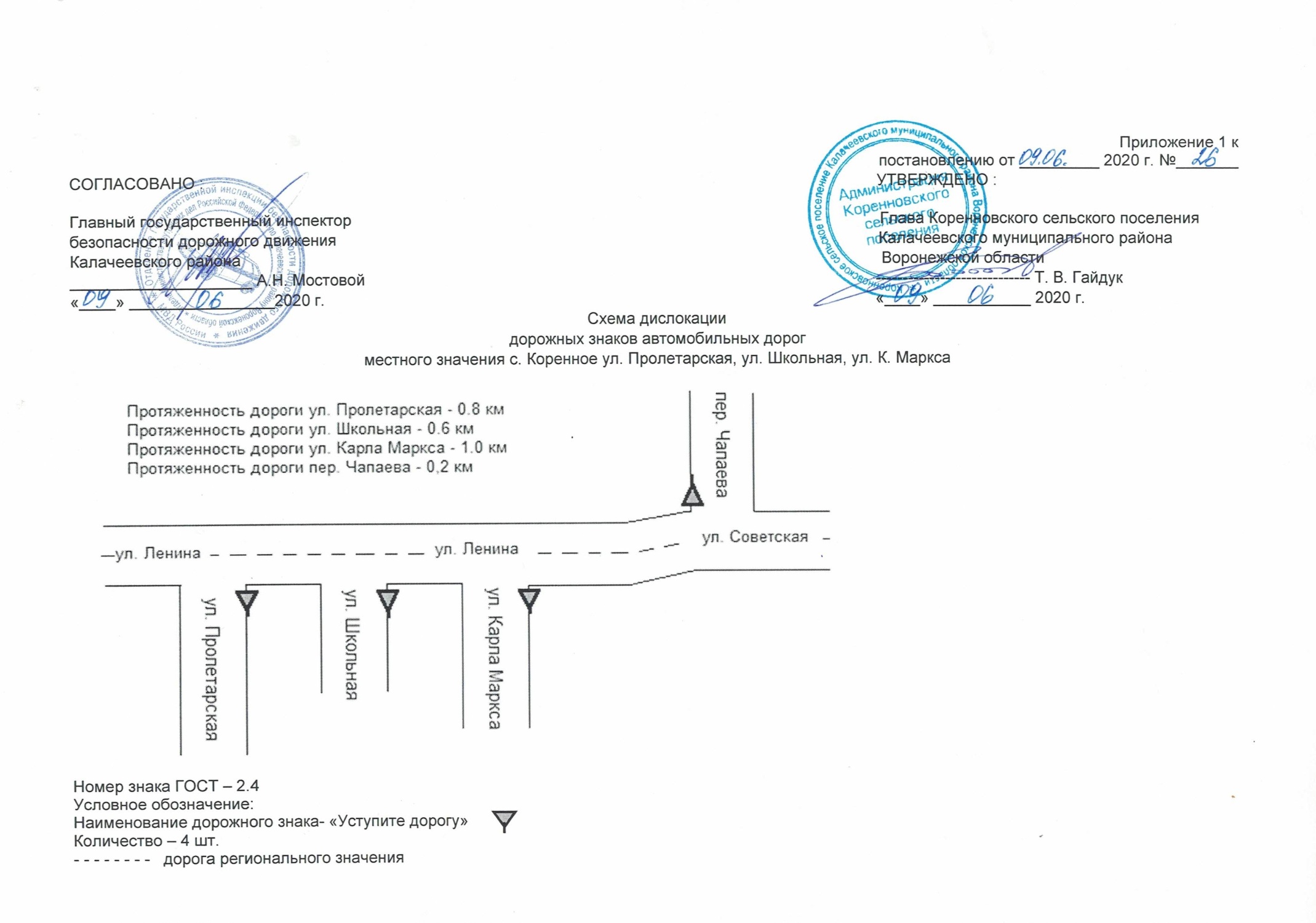 Глава Коренновского сельского поселенияТ.В.Гайдук